OBSERVACIONESPARA CUMPLIMENTAR EL INFORME (FEEDBACK)(a continuación, se encuentran los respectivos de EGEX y ELEX 1 y 2)Abran y descarguen el archivo.Una vez cumplimentado, remítanlo CONJUNTA Y SIMULTÁNEAMENTEa José Luis Navarro y a Ramón Martínez.Finalmente, guárdenlo para archivo personal, si lo desean.Tengan en cuenta a la hora de cumplimentar el Feedback lo siguiente:1. fecha en que se realizó el examen;2. dirección completa de su centro: postal, telefónica y electrónica;(la dirección postal comprende calle, número, código postal y localidad)3. nombre OFICIAL (no hipocorístico o familar) Y DOS APELLIDOS del profesor, su e-mail y, si lo desea, su teléfono móvil;4. curso/cursos en que se hallan matriculados los alumnos5. número TOTAL de alumnos que realizan el examen;6. nombre propio OFICIAL Y DOS APELLIDOS (por este orden) de los alumnos españolesy LA PUNTUACIÓN OBTENIDA en oro, plata o bronce;(categorías: 40-37 = oro; 36-33 = plata; 32-29 = bronce)7. nombre propio y APELLIDO (por este orden) de los alumnos extranjeros;8. SEXO de los alumnos cuyo nombre propio no permita deducirlo;9. indiquen EXPRESAMENTE su autorización para publicar los datos en la página de red de Euroclassica.Sugerencias complementarias (se ruega atender, al menos, la primera)1. Si los alumnos son de cursos distintos (B 1, B 2, ESO), hagan un informe por cada nivel2. Ordenen las listas por puntuación y, dentro de cada una, por orden alfabético de apellidoAgradecidos de antemano por su colaboración,José Luis Navarro (navarrakis@hotmail.com) Ramón Martínez (ramonmarfer@gmail.com).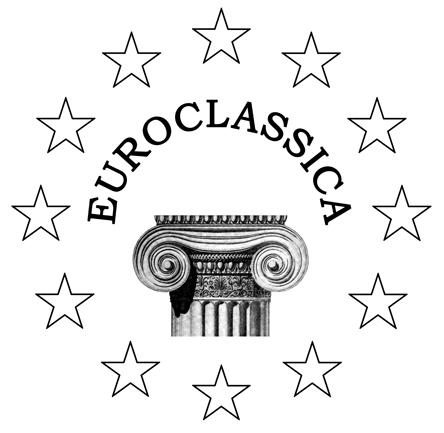 EUROCLASSICAweb: http://www.euroclassica.euEUROPEAN CERTIFICATE IN GREEK AND LATIN